БИЛЕТ 11. Укажите, какие элементы электрической цепи являются пассивными.Независимый источник напряженияИндуктивность Резистивное сопротивлениеЕмкостьНезависимый источник тока2 Установите соответствие между типом соединения элементов цепи и электрической  цепью. Ответ введите в формате цифра-буква:3  Укажите, сколько уравнений состояния нужно составить для расчета электрической цепи методом узловых напряжений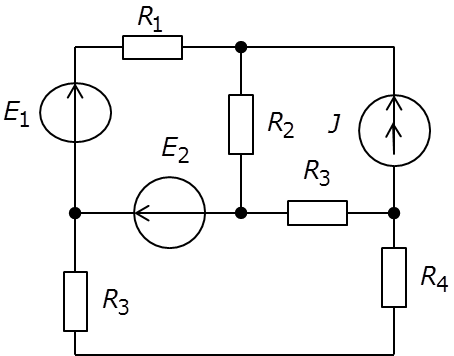 3 уравнения4 уравнения2 уравнения1 уравнение4 Выберите уравнение состояния для узла 3, составленное по методу узловых напряжений.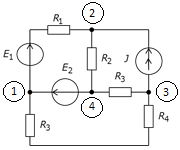 Ответ:1. U1G31 + U2G32 + U3G33 + U4G34 = J2. –U1G31 – U2G32 + U3G33 – U4G34 = – J3.  - U1G31 – U2G32 + U3G33 – U4G34 = – J+ E1 / R1 + E2 / (R3 + R4)5  Выберите значение активной мощности.  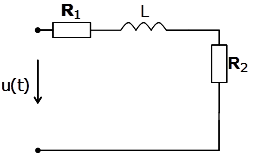 Ответ:1.  288 Вт2.  408 Вт3.  204 Вт                           6  Укажите формулы, устанавливающие связь между током и напряжением в индуктивном элементе7  Выберите значение сопротивления резистора  R3, при условии, что мощность на нем максимальна, а также величину этой мощности, если ток I3 = 11,81 мА,R1= R2= 5 кОм, R4= R5=2 кОм, Е1=50В, Е2=25В, J=22мА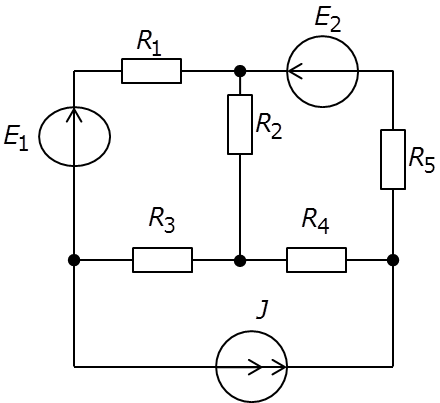 Ответы 1. 7, 22 кОм; 1 Вт2. 14 кОм; 1,95 Вт3. 7,22 кОм; 85 мВт4. 5 кОм; 0,697 Вт8 Укажите вид резонанса при заданном напряжении u(t) и токе i(t)u(t)=100sin(6500t + 600), Вi(t)=40sin(6500t + 660), мА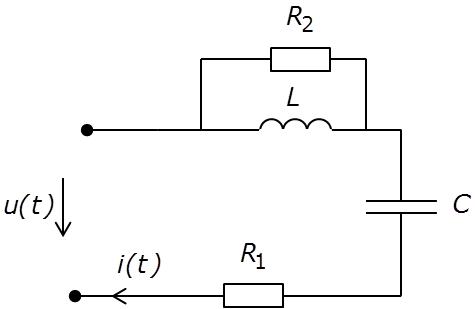 Ответ:Резонанс токов В схеме нет резонансовРезонанс напряжений9 Определите вид четырехполюсника по свойствам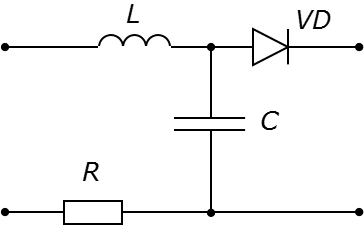 Ответ:ЛинейныйНелинейныйПассивныйАктивныйМостовой Г-образныйТ-образныйП-образныйТ-образно-перекрытыйСимметричныйНесимметричныйУравновешенныйНеуравновешенныйОбратимыйНеобратимый10 В результате исследования колебательного контура была получена следующая резонансная кривая:Укажите правильные значения:частоты резонансадобротности контурас) частоты резонанса, если значение сопротивления  увеличилось в 2 раза.Ответ: а) fp = 5 кГц;    б) Q = 18;  с) fp = 2,5 кГц а) fp = 7 кГц;   б) Q = 20;  с) fp = 7 кГц а) fp = 7 кГц;    б) Q = 36;   с) fp = 3,5 кГцСоединение  элементов цепиЭлектрическая цепь1.Последовательное соединениеА) 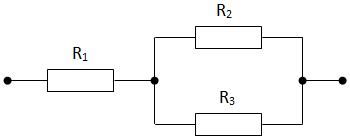 2.Параллельное соединениеБ) 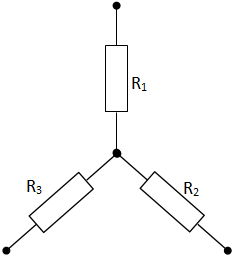 3.Смешанное соединениеВ) 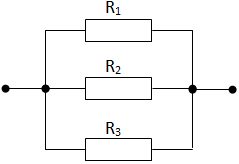 4.Соединение звездойГ) 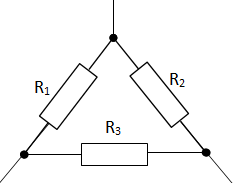 5.Соединение треугольникомД) 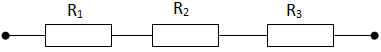 f,кГц01357911Uc,В1,82,53,5103671